Bethlehem Lutheran ChurchE19675 State Road 27Fall Creek, WI  54742	  SEPTEMBER 2017 HIGHLIGHTSWorship Services are held each Sunday at 9am at Zion & 10:30am at ZIONCommunion is offered on the 2nd and 4th Sundays of the month September 2, 3, &4 – Zion Brat Sale @ Fall Creek Brat Barn 11-3pmSeptember 5        Zion Ladies Aide Potluck and Bible Study @ NoonSeptember 6	Confirmation Meeting 6pm for parents and confirmands  	@ BethlehemSeptember 7        Joint Council Meeting 7:00pm @ ZionSeptember 10	Sunday School Begins, Potluck after church @ BethlehemSeptember 11, 18, & 25 - Adult Confirmation @ BethlehemSeptember 14       Bethlehem Ladies Aid @ Noon with Potluck September 13, 20, & 27 – Confirmation 5pm @ BethlehemZion Lutheran Church1286 S 150th Ave.Fall Creek, WI  54742                                  SEPTEMBER 2017 HIGHLIGHTSWorship Services are held each Sunday at 9am at Zion & 10:30am at ZIONCommunion is offered on the 2nd and 4th Sundays of the month September 2, 3, &4 – Zion Brat Sale @ Fall Creek Brat Barn 11-3pmSeptember 5        Zion Ladies Aid Potluck and Bible Study @ NoonSeptember 6	Confirmation Meeting 6pm for parents and confirmands                              	@ BethlehemSeptember 10	Sunday School BeginsSeptember 7        Joint Council Meeting 7:00pm @ ZionSeptember 11, 18, & 25 - Adult Confirmation @ BethlehemSeptember 14       Bethlehem Ladies Aid @ Noon with Potluck September 13, 20, & 27 – Confirmation 5pm @ Bethlehem	THE CHURCH AND CHILDREN				And Jesus came and said to them, “All authority in heaven and earth has been given to Me.  Go therefore and make disciples of all nations, baptizing them in the name of the Father, and of the Son, and of the Holy Spirit, teaching them to observe all that I have commanded  you.  And behold, I am with you always, to the end of the age(Matt. 28:18-20)Following Christ’s triumphal entry into Jerusalem, the children praised Jesus in the Temple.  When it came to giving honor to Jesus for all the wonderful things He had done, the children seem to have surpassed all others.  Jesus received their hosannas, yet He rebuked the grumbling Pharisees.  Jesus loves the little children, and therefore, necessarily children are also very dear to the church.And they were bringing children to Him that He might touch them, and the disciples rebuked them.  But when Jesus saw it, He was indignant and said to them, “Let the children come to Me; do not hinder them, for to such belongs the kingdom of God(Mark 10:13,14)  What a terrible sin it is to keep children from Jesus!  But what a blessed work it is to lead children to Him.  Angels in heaven are tasked with serving and guarding children, for God does not one of them to perish.To this end, our churches have a ministry to children.  We call it Baptism, Sunday School and Confirmation, VBS and adult instruction.  We are all God’s children and we are all precious to God.Yes, your church is a children’s church.  From the cradle to the grave, God meets His own children at this place.  May we all therefore keep on loving it, be loyal to it, and with all our strength bring our children to Jesus for the continuation of faith He has begun in them.  See you in church!                                                            Pastor James E. Norton                           			1	          Romans 1:16  BETHLEHEM LUTHERAN CHURCH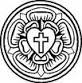 		Website:			zion-bethlehem.org		Facebook Address:		Zion-Bethlehem Lutheran Church		Office Telephone		(715)877-3249           Karon’s cell (715)577-3603Address:  E19675 State Road 27, Fall Creek, WI  54742SEPTEMBER 2017 NEWS:BETHLEHEM LADIES AID: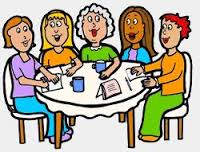  At our August meeting, we again enjoyed a great potluck lunch.  Pastor Norton led an interesting Bible Study on God’s three Kingdoms:  the Kingdom of Power, the Kingdom of Grace, and the Kingdom of Glory.  Our September lesson is, “Be Still and Know That I am God” (page 20 in our summer quarterly).  It was decided to give $250 for the fuel prepay, and to buy two $50 gas cards for the October 8th Fall Fest prizes.  Our next meeting is at noon on September 14th.SUNDAY SCHOOL: 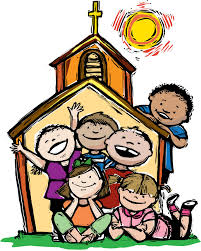 Bethlehem Sunday School begins on September 10th, 9:00 – 10:15!The children will sing in that Sunday’s worship service, “Jesus Loves Me”.A potluck will follow the church service.Children, if you return the summer lesson packet, you can get a prize.Parents, please update your phone number & address for your children.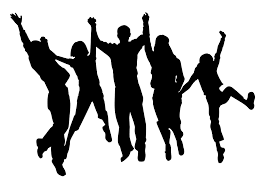 From our Youth Group:Here is a summary of the Youth Group's summer activities:This summer the Youth group participated in three summer activities. In May the youth did a bike trip starting at the Hobbs Ice center and going along the Chippewa river. June the youth participated in a cook-out and bonfire at the Noel Family pond. They also played kick ball and kayaked. In July the youth ate pizza and watched the movie "God's Not Dead" at the church. This fall the youth plan on continuing the monthly Bible studies with many fun activities. Watch the bulletin for upcoming dates and times.….Thanks to all who buy their LP gas from Thaler Oil Company.   John Thaler sent us a check for $397.00 ($5.00 for each member).  This will go toward our prebuy.  We’ll need heat again, before we know it.  Please prayerfully consider making a donation for fuel funding.2SAVE THE DATE ..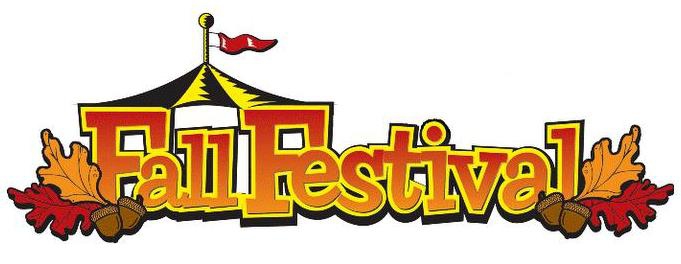 Bethlehem’s Fall Fest fund raiser is scheduled for October 8th.  This is a wonderful fund raiser.  It entails not only working together but fun and fellowship in our church and with our community.  Watch for sign-up sheets for helping out that day.  Augusta Flour & Feed has donated three great prizes totaling $100 – something one of your winning tickets will appreciate.  We also have other fantastic prizes coming in - check them out when coming into church.  By October 8th, we should have 25-30 special items for your ticket to win!... prizes to date include:  A handcrafted heirloom quilt valued at $500; a large screen TV valued at $400; Miniature John Deere Wagon; Meat Package valued at $105; one $100 cash reward; $50 cash; Green Bay Packer afghan valued at $400, gas cards, lawn ornament, & a portable Sylvania swivel DVD player.  Your help is needed by your contribution of a generous, eye-appealing item that everyone would like to win. Looking forward to another fund raiser with everyone helping to make this a great success.Fall Fest Tickets are available!  $1.00 each or a book of six for $5.00. You can pick up booklets to sell from MaryAnn Koch. Also, be sure to purchase tickets for your chance to win one of the many exciting prizes.We have placed FALL FEST POSTERS on the table in the narthex.  Please take some to distribute in places where you work, shop, eat, buy gas, etc.  Help make it a great fund raiser this year.Remodel Update:Currently the remodel committee is checking into the possibility of remodeling and the option of building onto a portion of the narthex area to enhance and to also update our bathrooms, and create more space in the narthex area.  We have an experienced contractor looking at this project to see what can be done, with cost estimates for the direction we would like to go.  The committee has looked over plans and given good ideas for this project.  Information will be brought to the congregation soon for a possible vote on decisions made by the committee.  Our hope and prayers are for a possible fall start up for this project.  Any questions, contact me or Dale Noel.  To God be the Glory,		Your chairman, Marv						3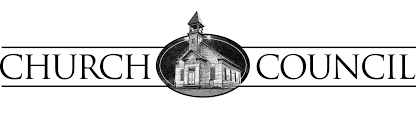 JOINT COUNCIL:  August 3rd, 2017 meeting      Old business - Facebook/Website- are being updated on a regular basis.Adult class will start September 11th.  This class can be for new members or those that want to relearn.  Confirmation is starting on September 6th.  The AED Defibrillator, we are still waiting for people to register.      New business – Pastor Norton has had requests for gluten free wafers.  These wafers will be on a separate plate.  A note will be placed in the bulletin regarding these wafers.Pastor Voss, Circuit Visiting Pastor, is retiring.  There is a meeting October 24th at St. Peters Lutheran Church in Foster at 2pm.  We will need to form a list of candidates that would be good for this position. Ken Kiesow will represent Zion and Bethlehem is still looking for a volunteer to go.  This was tabled for now at the meeting.BETHLEHEM’S August 3rd, 2017 Council Meeting:                                                                                                               	Treasurers Report – Everything is going good.  Dorothy will continue to post a monthly report on the bulletin board.  We will put fuel prebuy totals in the bulletin.	Trustees – Sally & Mike Weggen did a good job cleaning up the tree mess by the parsonage.  Marv suggested asking them to hang the AED in the narthex.  It was also suggested to have Dale & Dorothy Noel trim the bushes on the east end of the church.	Old business – The AED, Steve is still trying to find someone to demonstrate how to use it.  It was decided to view the CD that explains the use of the AED on 8/20/17 at 7:00pm.  A notice will be put in the bulletin.  Carpet Replacement – Color Center of Cadott has measured the offices, hallway and stairs and submitted an estimate of $1490, to carpet the offices, hall outside pastor’s office and the stairs all the way to the basement.  Dorothy Luedtke made a motion to do this, seconded by Dennis Anderson.  It was approved.  Marvin Sperber will get color samples to coordinate with the new paint in pastor’s office.Pastor’s office furniture – Marvin reported the most cost effective price for 2 chairs was from Ben Huth’s store.  The chairs are $400 each.  Also discussed purchasing a new bookcase for the office.  Motion made by Dorothy and seconded by Karon to purchase the chairs and a bookcase.  Motion approved.  Will wait until painting is completed before purchasing furniture.Fall Fest Tickets/prizes – Dorothy has applied for the raffle license and the tickets are here and already selling well.Narthex remodel update – Marv reported that they are still waiting for estimates.	New business – Joan Drehmel is painting a mural in pastor’s office.  Fall fest needs a Coordinator.  Council members volunteered for getting Fall Fest ready.  It was requested to put Pastor’s cell phone number on the church phone greeting for emergencies.					4						 5Zion Lutheran Church              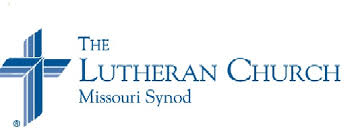 Zion Lutheran Church seeks to preach and teach God’s Word to all people of all ages, and to show God’s love through our witness, fellowship, and service.September 2017 NewsletterJoint Council Meeting is at Zion, September 7, beginning at 7:00, followed by each congregation’s council meetings, and then the Elder’s meeting.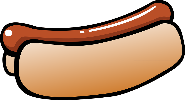 Help to support your church!  Zion Church will be working the Fall Creek Brat Barn on September 2, 3, 4.  Stop in to purchase a brat, or better yet…stop in to help out.  Hours we will be open are from 11-3 on each day.  The Brat Barn is located in the Fall Mart parking lot. For more details, talk to Dan or Brenda.We have accumulated a number of items that have been left behind at church.  Please check the lost and found box for items that may belong to you.  We also have some jackets hanging on the coat rack.  As the weather gets cooler you may need these.  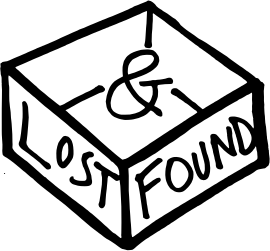 Save the Date!Rally Day Sunday is September 10.  The Choir will resume singing for our worship services.  Sunday School will begin for this year.  The children will be singing in the worship service.  Lunch will be served after worship.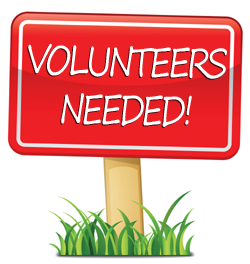 We are looking for a volunteer to serve as Financial Secretary.    Duties include counting the weekly offerings, and helping to prepare year end giving statements.  Interested persons should speak with Deb Lane. ***Zion Sunday School needs teachers and substitutes.  Please contact Deb Prill (715)497-7613.Be sure to check the Bulletin Board for community events and opportunities.Autumn Harvest Dinner, September 24 Join us for the annual Harvest Dinner.    Worship at 9 am will feature songs from “With One Voice Gospel Choir”.  Menu will include Baked Ham, Roast Pork, Real Mashed Potatoes and gravy, Squash-Pecan Bake, Baked Beans with Weenies, Fruit Salad, Dinner Rolls, Pickles, Desserts and Pies, Ice Cream, 1919 Root Beer, Lemonade, Milk, and Coffee.  Ages 13 and over $8.00.  Children under 13 eat free with an adult meal purchase.    There will also be a Bake and Produce Sale.  New this year will be a car and machinery show.    Join us for Worship, food and fellowship.  Watch your church mailbox for how you can help.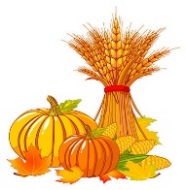 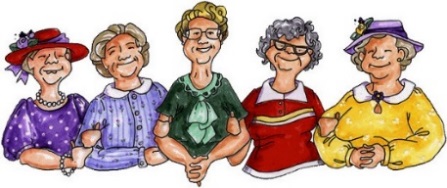 Zion Ladies Aide and Bible Study Highlights.   We met on August 2 with a potluck lunch, followed by a Bible Study.  We will be purchasing fabric to make new altar cloths.  The policy for Funeral lunches was discussed. Notices will be placed in the weekly bulletin concerning the sale of cookbooks, and cards.  We will be meeting this month on September 5 beginning with a potluck meal at noon.   Zion Council Meeting Highlights August 3, 2017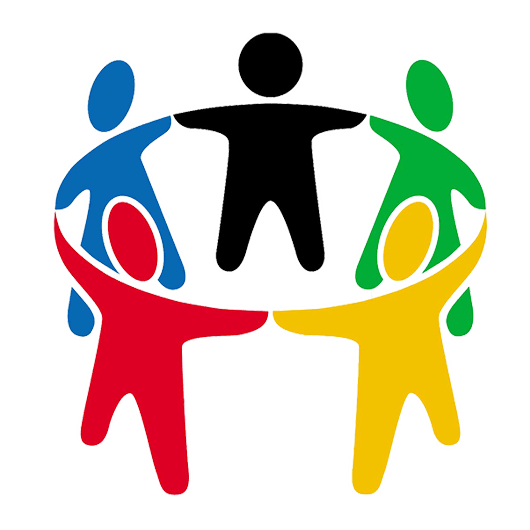 Dave Kiesow called the meeting to order at 7:35 pm, with 10 members in attendance.Secretary’s Report and Treasurer’s Report were read and approved.Elder’s Report: Average attendance for July was 43 adults, 1 children, and 45 for communion.   Sunday school visits should be done with families before they start.  We currently have a number of inactive members.  A letter from Pastor will go to them and also a list of churches that are close to them.  Trustee’s Report:  Leaking roof is being worked on. The AED should be mounted by the water cooler.    Sunday School Report/ Ladies Aid: 20 Students have signed up for VBS. Ladies discussed the policy for serving lunches for funeralsOld Business:  Promotional pens will be ordered.                                                                  6New Business: Add Car and Old Machinery Show to Harvest Dinner.OTHER NEWS: 											*A reminder to all parents with children in the 7th or 8th grades, Confirmation begins Wed, September 6th at 6 p.m. at Bethlehem for parents and children for an informal first meeting to hand out material and field any questions there might be.  Confirmation will begin the following Wed, going from 5-6.  Since the kids have had supper, we will not be having a snack break this year and will see how it goes.  If any parent has a child that is older and has missed confirmation, please feel free to attend the first meeting.*There is a prayer request box in the entry of each congregation for your use.  Please feel free to write down your prayer request.  Thank you.*Large print Portals of Prayer and Our Daily Bread are available on the table in the narthex.Check out your Church Bulletin Board – there’s interesting new items every week.*Sharing the Love of Christ with North Koreans through the air:Although North Korea is one of the most restricted and isolated nations on earth, VOM contacts continue to find unique ways of spreading the gospel there. One effective method involves launching helium-filled weather balloons carrying gospel tracts and New Testaments into the country. By including a GPS transponder in the balloons, Christian workers can even track their paths and see where the precious gospel payload lands.The Voice Of The Martyrs contacts study weather patterns carefully in order to choose the best time to launch gospel balloons into North Korea. The winds must be just right to ensure that the balloons and their precious cargo of gospel literature reach populated areas.
We also use radio broadcasts to reach into North Korea over the airwaves. The North Korean government often tries to jam our signal, but by repeatedly changing frequencies we have been able to continue sharing the Good News.
In a nation where owning a Bible is only a dream for most Christians, these radio broadcasts are of immeasurable value. North Korean defectors in South Korea read the Scriptures over the air in a slow, deliberate manner so listeners can write down passages of God’s Word themselves. These handwritten verses are likely the only Bibles that many North Koreans will ever have.							 +++*Listen to Worldwide KFUO.org, your radio station for practical Lutheran talk, daily Bible and Confession studies, daily worship opportunities, and current issues from a Lutheran worldview. Programs are archived at KFUO.org for 24/7 on-demand listening. You can also find our programming wherever you get your podcasts! Have a question or comment? Find us at @KFUOradio on Facebook, Twitter, and Instagram.*LHM offers FREE online courses and webinars! On August 1st, we launched our online courses and webinars to help you reach out with the love and Good News of Jesus Christ in your everyday lives. To check out these free outreach resources, visit lhm.org/learn.  (The Lutheran Hour)*A Christian concert coming to the Heyde Center on September 18, 2017.  All funds raised will benefit Hope Village/Tiny Homes in Chippewa Falls.*Auto loans through LFCU that are good for you, and good for the church! LutheranFCU. Good for you. Good for the church. (operations@lutheranfcu.org | www.lutheranfcu.org)                                                                                                       7It is time to begin your congregation’s preparations for the 2019 convention of our Synod. It all starts close-to-home with preparations for a circuit forum, soon to be scheduled by your circuit visitor. The forum will handle 2018 district convention business and matters related to the 2019 Synod convention. An official voters meeting of your congregation prior to the circuit forum will be required.  Four Essential Items  The following four items should appear on the agenda of your voters meeting:                                                                                                                                                                                                  Designation of pastor and lay representatives to attend the circuit forum (Synod Bylaw 5.3.2)                      Nomination of candidates for circuit visitor for the 2018–2021 district triennium (Bylaw 5.2.2)                     Participation in the triennial process for determining the Synod’s priorities (Bylaw 5.3.4)                                        Election of your congregation’s (or multi-congregation parish’s) delegates to your district convention (Synod Constitution Article V A and Bylaw 4.2.2)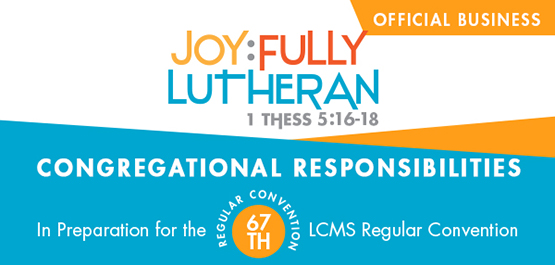 Happy Anniversary“You’re a wonderful couple, joined by God above.  May your marriage continue in God’s love.”	9/2/17 Becky & Alan Spaeth	9/3/17 Jeremy & Anna Jaenke	    9/6/17 Scott & Glenda Lyons9/11/17 Jeff & Nancy McCann      9/14/17 Eric & Jessica Weggen         9/15/17 Charity & Eric Maland9/16/17 Charles & Sandra Huth     9/19/17Sherri & David Van Vuren    9/23/17 Marv & Carol Sperber9/25/17 Dennis & Linda Pilgrim    9/28/17 Norman & Jane Anderson					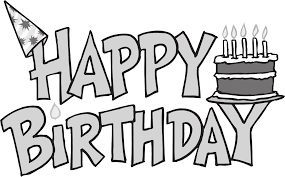  September 2017	9/2   Kylee Thalacker	9/4   Brock Marten	9/6   Barbara Hermann, Shaylee Dekan	9/7   Scott Weggen	9/10   Donna Condron	9/11   Geneva Smith	9/12   Gina Huth, Marlene Hermann	9/15   Trey Kaufman, Diane Goss, Shawna Streif	9/16   Destiny Glenz, Matthew Lyons, Darin Noel	9/20   Kendel Noel	9/23   Daron Weggen	9/25   Verle Green, Dennis Pilgrim	9/26   William Pilgrim	9/29   Eugene Neumann                           8BAPTIZED IN SEPTEMBER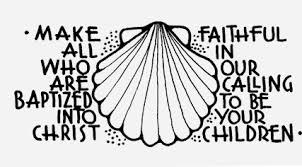      9/1   Anthony Engler, Trudy Kaufman			9/19   Darin Noel, Shane Pilgrim, Kylee                                                                               	9/3  Telia Dekan		   	  					Thalacker     9/4   Nancy McCann					9/22   Michael Weggen     9/5   Gerald Starck, Marcus Boyea			9/24   Winifred Boyea-Wicksey     9/7   Grace Weggen, Earl Jaenke			9/25   Katee Spaeth     9/8   Donald Woodford Sr				9/28   Michael Glenz     9/9   Dominique Lirones				9/29   Lois Kolpien, Tanner Kurth     9/13   Meg Schuknecht					          Diane Huth, Janet Weltzin     9/16   Ben Huth, Ryan Pilgrim, Mya Stensen		9/30   Trey Kaufman, Anna Kloss, Brock     9/17   Cody Luedtke							Marten                            [Errors or corrections?  Date Missing?  Please notify us.  Thank you.]+++++++++++++++++++++++++++++++++++++++++++++++++++++++++++++++++++++++++++++++++++++FOOD FOR THOUGHT ?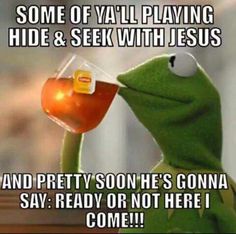 9BETHLEHEM-ZION LUTHERAN PARISH	Sept.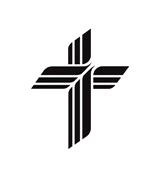 2017REV. JAMES NORTON  (715)514-5478 OR (217)725-2487BETHLEHEM PARISH OFFICE (715) 877-3249                           ZION OFFICE (715) 877-3128SUNDAY SERVICES:  ZION 9:00, BETHLEHEM 10:30                 SUNDAY SCHOOL   Bethlehem 9:00am     Zion 10:15am    ELDERS:  BETHLEHEM, Tom Woodford;  ZION, Dan MaccoAltar Guild:  Zion – Freda Shong & Steve Single; Bethlehem – Lois Sperber & Janet Weltzin                             BETH. OFFICE HOURS9-12 T, W, THKaron (715)577-360312Zion Brat Sale 11-3pm34	5	6     	        789WORSHIP SERVICES Zion Brat Sale     11-3pm Zion Brat Sale 11-3pm    Zion Ladies Aid & Bible Study @ noonConfirmationMeeting – 6pmCouncil Meetings @ Zion - 7:00pmCOMMUNION	10    111213141516WORSHIP SERVICES Sunday School StartsAdult Confirmation 7pm @ Beth.Confirmation 5pmBethlehem Ladies Aid @ noon                                17181920212223WORSHIP SERVICES Adult Confirmation 7pm @ Beth.Confirmation 5pm   Web Address:                           www.zion-bethlehem.orgCOMMUNION      242526                                272829Parish Email address:         30       WORSHIP SERVICES Autumn Harvest Dinner @ ZionAdult Confirmation 7pm @ Beth.Confirmation 5pmcountryc@centurylink.netFace book address:Zion-Bethlehem Lutheran Church